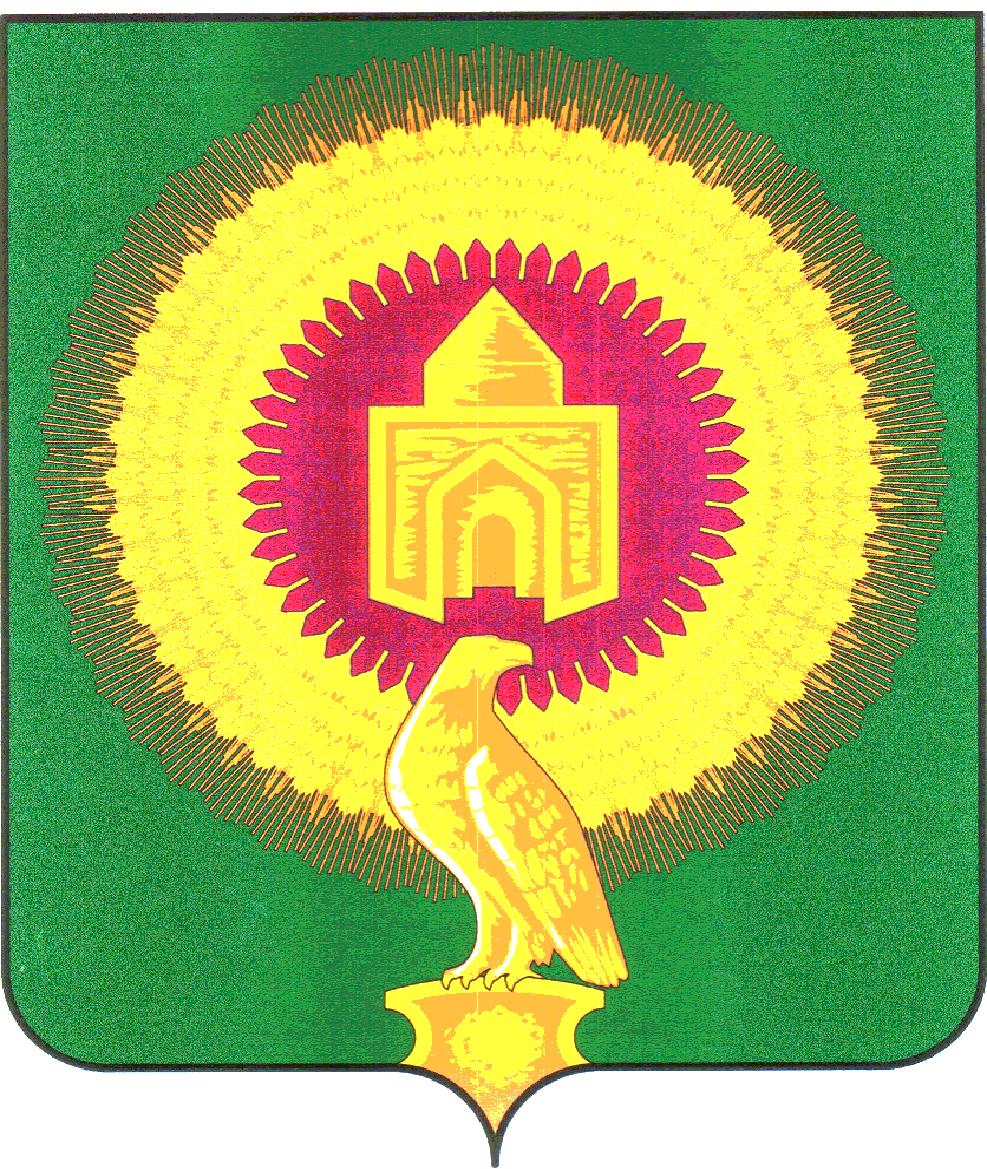 СОВЕТ ДЕПУТАТОВКРАСНООКТЯБРЬСКОГО СЕЛЬСКОГО ПОСЕЛЕНИЯВАРНЕНСКОГО МУНИЦИПАЛЬНОГО РАЙОНАЧЕЛЯБИНСКОЙ ОБЛАСТИРЕШЕНИЕот 08 декабря 2022 года 	     № 32О внесении изменений вРешение Совета депутатовКраснооктябрьского сельского поселенияВарненского муниципального районаЧелябинской областиот 14.11.2022 года № 22В соответствии с частью 4 статьи 15 Федерального закона от 06.10.2003 года № 131-ФЗ «Об общих принципах организации местного самоуправления в Российской Федерации», Решения Совета депутатов Краснооктябрьского сельского поселения от 08.12.2022 года № 30 ««Об утверждении Положения о порядке и условиях предоставления иных межбюджетных трансфертов из бюджета Краснооктябрьского сельского поселения бюджету Варненского муниципального района», Устава Краснооктябрьского сельского поселения, Совет депутатов Краснооктябрьского сельского поселенияРЕШАЕТ:1. Изложить пункт 2 Решения Совета депутатов Краснооктябрьского сельского поселения Варненского муниципального района Челябинской области от 14.11.2022 года № 22 «О передаче части полномочий по решению вопросов местного значения Варненскому муниципальному району на 2023 год» в новой редакции:- Финансовое обеспечение полномочия, осуществляется за счёт межбюджетных трансфертов в размере 55051 (пятьдесят пять тысяч пятьдесят один) рубля 00 копеек, предусмотренных в бюджете Краснооктябрьского сельского поселения.2. Совету депутатов Краснооктябрьского сельского поселения Варненского муниципального района Челябинской области заключить соглашение с Контрольно - счетной палатой Варненского муниципального района Челябинской области о передаче части полномочий.3. Администрации Краснооктябрьского сельского поселения Варненского муниципального района заключить соглашение с администрацией Варненского муниципального района Челябинской области о передаче части полномочий.4. Контроль за исполнением настоящего решения возложить на главу Краснооктябрьского сельского поселения А.М.Майорова.5. Настоящее Решение вступает в силу со дня его подписания и обнародования.Глава Краснооктябрьскогосельского поселения	______________	А.М.МайоровПредседатель Совета депутатов	______________	Л.В.Князева